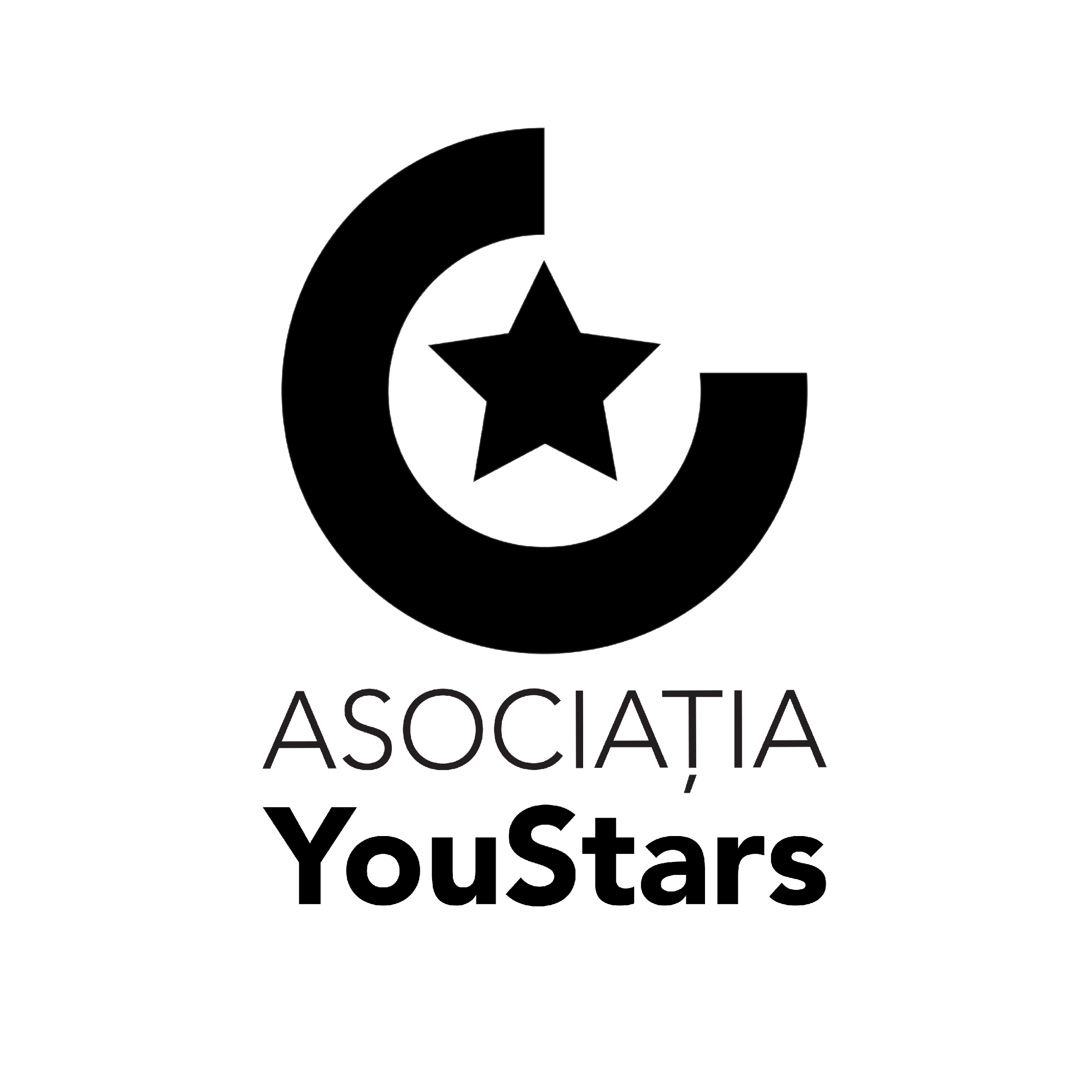 CONTRACT DE SPONSORIZARENr. _________/ Data ________________    I. PARTILE CONTRACTANTE1.1. Asociația YouStars Events, cu sediul în Smeura, Str. Olteni, Nr. 12, județul Argeș, înregistrata cu Certificat de Inscriere a Persoanei Juridice fără Scop Patrimonial nr. 40/RA/ 2016, CIF 36930330, cont in lei RO59BTRLRONCRT0361695202 si EUR RO36BTRLEURCRT0361695201, deschis la Banca Transilvania, telefon 0726.230.117, reprezentată de Cosmin - Andrei NEACȘU, cu funcția de Președinte, in calitate de beneficiar, Si1.2 S.C. ___________________ S.R.L., cu sediul social în ______________, Str.______________nr. ___ , ______________și punct de lucru în______________, ______________, înregistrată la Oficiul Registrului Comerțului sub nr. ______________, având codul unic de înregistrare ______________, contul bancar ______________ deschis la______________, reprezentată prin ______________ – Administrator, in calitate de sponsor,    au convenit sa incheie prezentul contract de sponsorizare conform Legii nr. 32/1994 cu modificarile ulterioare, cu respectarea urmatoarelor clauze:         II. OBIECTUL CONTRACTULUI2. Obiectul contractului. Sponsorul acordă Beneficiarului o sponsorizare in valoare de _________  pentru susținerea proiectelor Asociatiei, pe perioada anului 2024.      III. DREPTURI SI OBLIGATII3.1 Beneficiarul se obligă să folosească suma în folosul proiectelor sociale ale Asociatiei.
3.2 Beneficiarul se obligă să aducă la cunoştinta publicului sponsorizarea într-un mod care să nu lezeze direct sau indirect activitatea sponsorizată, bunele moravuri sau ordinea şi liniştea publică.
3.4. Beneficiarul are obligația sa prezinte sponsorului, la încheierea duratei prezentului contract un raport de activitate.IV. DURATA CONTRACTULUI4.1. Sponsorizarea va fi pusa la dispozitia beneficiarului pana la data de 30 iunie 2024. 4.2. La incheierea duratei contractului, partile pot conveni, prin act aditional, prelungirea acesteia.           V. INCETAREA CONTRACTULUI5.1. Prezentul contract inceteaza de plin drept, fara a mai fi necesara interventia unui tribunal arbitral sau a instantelor judecatoresti, in cazul in care una dintre parti:        a) isi incalca vreuna dintre obligatiile sale, dupa ce a fost avertizata, printr-o notificare scrisa, de catre cealalta parte, ca o noua nerespectare a acestora va duce la denuntarea lui;    b) este declarata in stare de incapacitate de plati sau a fost declansata procedura de lichidare (faliment) inainte de inceperea executiei prezentului contract;    c) cesioneaza depturile si obligatiile sale prevazute de prezentul contract fara acordul celeilalte parti;    d) alte cauze prevazute de lege.    5.2. Prevederile pct. 5.1. nu vor avea nici un efect asupra obligatiilor deja scadente intre partile contractante.   VI. FORTA MAJORA 6.1. Forta majora exonereaza partile de raspundere in cazul executarii necorespunzatoare sau cu intarziere a obligatiilor asumate prin prezentul contract.6.2. Prin forta majora se intelege un eveniment independent de vointa partilor, imprevizibil si insurmontabil, aparut dupa incheierea contractului si care impiedica partile sa-si execute obligatiile asumate.  6.3. Partea care invoca forta majora este obligata sa notifice celeilalte parti, in termen de 5 zile producerea evenimentului si sa ia toate masurile posibile in vederea limitarii consecintelor lui.6.4. Daca in termen de 15 zile de la producere, evenimentul respectiv nu inceteaza, partile au dreptul sa-si notifice incetarea de plin drept a prezentului contract, fara ca vreuna dintre ele sa pretinda daune-interese.    VII. NOTIFICARILE INTRE PARTI7.1. In acceptiunea partilor contractante, orice notificare adresata de una dintre acestea celeilalte este valabil indeplinita daca va fi transmisa la sediul prevazut in partea introductiva a prezentului contract.7.2. In cazul in care notificarea se face pe cale postala, ea va fi transmisa prin scrisoare recomandata, cu confirmare de primire (A.R.) si se considera primita de destinatar la data mentionata de oficiul postal primitor pe aceasta confirmare.7.3. Daca notificarea se trimite prin telefax, ea se considera primita in prima zi lucratoare dupa cea in care a fost expediata.7.4. Notificarile verbale nu se iau in considerare de nici una dintre parti, daca nu sunt confirmate prin intermediul uneia dintre modalitatile prevazute la alineatele precedente    VIII. SOLUTIONAREA LITIGIILOR8.1. Partile au convenit ca toate neintelegerile privind validitatea prezentului contract sau rezultate din interpretarea, executarea ori incetarea acestuia sa fie rezolvate pe cale amiabila de reprezentantii lor.8.2. In cazul in care rezolvarea eventualelor litigii nu este posibila pe cale amiabila, partile se vor adresa instantelor judecatoresti.      IX. CLAUZE FINALE9.1. Modificarea prezentului contract se face numai prin act aditional incheiat intre partile contractante.9.2. Prezentul contract, impreuna cu anexele sale care fac parte integranta din cuprinsul sau, reprezinta vointa partilor si inlatura orice alta intelegere verbala dintre acestea, anterioara si ulterioara incheierii lui.9.3. Prezentul contract este incheiat in conformitate cu dispozitiile Legii nr. 32/1994, asa cum a fost modificata, respectiv ale Codului Fiscal, asa cum a fost modificat, supunandu-se prevederilor acestora.9.4. Prezentul contract s-a incheiat intr-un numar de _____ exemplare, din care ______ astazi ______, data semnarii lui.SPONSOR,BENEFICIAR,S.C. ………….. …………………….S.R.L.ASOCIATIA YouStars Events__________________Cosmin - Andrei NEACȘU